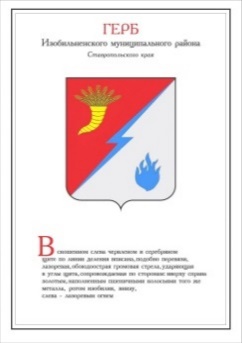 ПОСТАНОВЛЕНИЕПРЕДСЕДАТЕЛЯ ДУМы ИЗОБИЛЬНЕНСКОГО городского округа СТАВРОПОЛЬСКОГО КРАЯ17 декабря 2021 года                       г. Изобильный                                         №11О признании утратившими силу постановлений председателя Думы Изобильненского городского округа Ставропольского края в сфере противодействия коррупцииВ связи принятием 17 декабря 2021 года решений Думы Изобильненского городского округа Ставропольского края по вопросам противодействия коррупции в отношении муниципальных служащих аппарата Думы Изобильненского городского округа Ставропольского края и Контрольно-счетного органа Изобильненского городского округа Ставропольского края, в соответствии с частью 5 статьи 28, пунктом 241 части 2 статьи 30 Устава Изобильненского городского округа Ставропольского краяПОСТАНОВЛЯЮ:1. Признать утратившими силу следующие постановления председателя Думы Изобильненского городского округа Ставропольского края:от 18 декабря 2017 года №12 «Об утверждении перечня должностей муниципальной службы, при назначении на которые граждане и при замещении которых муниципальные служащие обязаны представлять сведения о своих доходах, об имуществе и обязательствах имущественного характера, а также сведения о доходах, об имуществе и обязательствах имущественного характера своих супруги (супруга) и несовершеннолетних детей»;от 05 апреля 2018 года №5 «О Порядке представления сведений о доходах, расходах, об имуществе и обязательствах имущественного характера гражданами, претендующими на замещение должностей муниципальной службы, включенных в соответствующий Перечень, и муниципальными служащими, замещающими указанные должности в аппарате Думы Изобильненского городского округа Ставропольского края и Контрольно-счетном органе Изобильненского городского округа Ставропольского края»;05 апреля 2018 года №6 «О Порядке применения взысканий за несоблюдение муниципальными служащими Думы Изобильненского городского округа Ставропольского края и Контрольно-счетного органа Изобильненского городского округа Ставропольского края ограничений и запретов, требований о предотвращении или об урегулировании конфликта интересов и неисполнение обязанностей, установленных в целях противодействия коррупции»;от 05 апреля 2018 года №7 «О Положении о проверке достоверности и полноты сведений, представляемых гражданами, претендующими на замещение должностей муниципальной службы в аппарате Думы Изобильненского городского округа Ставропольского края и Контрольно-счетном органе Изобильненского городского округа Ставропольского края, муниципальными служащими аппарата Думы Изобильненского городского округа Ставропольского края и Контрольно-счетного органа Изобильненского городского округа Ставропольского края, соблюдения муниципальными служащими требований к служебному поведению»;от 05 апреля 2018 года №11 «О Кодексе этики и служебного поведения муниципальных служащих аппарата Думы Изобильненского городского округа Ставропольского края и Контрольно-счетного органа Изобильненского городского округа Ставропольского края»;от 05 апреля 2018 года №12 «О Порядке сообщения муниципальными служащими, замещающими должности муниципальной службы в аппарате Думы Изобильненского городского округа Ставропольского края и Контрольно-счетном органе Изобильненского городского округа Ставропольского края, о получении подарка в связи с протокольными мероприятиями, служебными командировками и другими официальными мероприятиями, участие в которых связано с их должностным положением или исполнением ими служебных (должностных) обязанностей, сдачи и оценки подарка, реализации (выкупа) и зачисления средств, вырученных от его реализации»;от 05 апреля 2018 года №13 «Об утверждении Порядка уведомления председателя Думы Изобильненского городского округа Ставропольского края о фактах  обращения с целью склонения муниципального служащего, замещающего должность муниципальной службы в аппарате Думы Изобильненского городского округа Ставропольского края и Контрольно-счетном органе Изобильненского городского округа Ставропольского края, к совершению коррупционных правонарушений»;05 апреля 2018 года №14 «О перечне должностей муниципальной службы, замещение которых налагает на гражданина, замещавшего должность муниципальной службы, ограничения при заключении им трудового и (или) гражданско-правового договора после увольнения с муниципальной службы»;от 05 апреля 2018 года №15 «О Порядке сообщения муниципальными служащими аппарата Думы Изобильненского городского округа Ставропольского края и Контрольно-счетного органа Изобильненского городского округаСтавропольского края о возникновении личной заинтересованности при исполнении должностных обязанностей, которая приводит или может привести к конфликту интересов»;от 05 апреля 2018 года №16 «О Порядке предварительного уведомления председателя Думы Изобильненского городского округа Ставропольского края о выполнении иной оплачиваемой работы муниципальными служащими аппарата Думы Изобильненского городского округа Ставропольского края и Контрольно-счетного органа Изобильненского городского округа Ставропольского края»;от 26 февраля 2019 года №1 «О внесении изменений в некоторые постановления председателя Думы Изобильненского городского округа Ставропольского края в сфере противодействия коррупции»;от 27 марта 2019 года №4 «О внесении изменений в некоторые постановления председателя Думы Изобильненского городского округа Ставропольского края в сфере противодействия коррупции»;от 20 января 2020 года №1 «О внесении изменения в пункт 5 Порядка применения взысканий за несоблюдение муниципальными служащими Думы Изобильненского городского округа Ставропольского края и Контрольно-счетного органа Изобильненского городского округа Ставропольского края ограничений и запретов, требований о предотвращении или об урегулировании конфликта интересов и неисполнение обязанностей, установленных в целях противодействия коррупции, утвержденного постановлением председателя Думы Изобильненского городского округа Ставропольского края               от 05 апреля 2018 года №6»;от 22 июля 2020 года №5 «О внесении изменений в Порядок представления сведений о доходах, расходах, об имуществе и обязательствах имущественного характера гражданами, претендующими на замещение должностей муниципальной службы, включенных в соответствующий Перечень, и муниципальными служащими, замещающими указанные должности в аппарате Думы Изобильненского городского округа Ставропольского края и Контрольно-счетном органе Изобильненского городского округа Ставропольского края, утвержденный постановлением председателем Думы Изобильненского городского округа Ставропольского края от 05 апреля 2018 года №5»;от 02 сентября 2020 года №9 «О внесении изменений в некоторые постановления председателя Думы Изобильненского городского округа Ставропольского края».2. Настоящее постановление вступает в силу после дня его официального опубликования (обнародования) и его действие распространяется на правоотношения, возникшие с 01 ноября 2021 года.А.М. Рогов